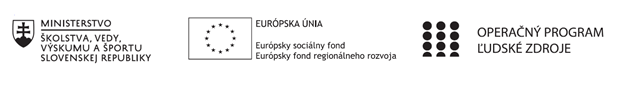 Správa o činnosti pedagogického klubu Príloha:Prezenčná listina zo stretnutia pedagogického klubPríloha správy o činnosti pedagogického klubu                                                                                             PREZENČNÁ LISTINAMiesto konania stretnutia: Gymnázium J. Francisciho-RimavskéhoDátum konania stretnutia: 13.1.2020Trvanie stretnutia: od 14:00 hod. do 17:00 hod.	Zoznam účastníkov/členov pedagogického klubu:Meno prizvaných odborníkov/iných účastníkov, ktorí nie sú členmi pedagogického klubu  a podpis/y:Prioritná osVzdelávanieŠpecifický cieľ1.1.1 Zvýšiť inkluzívnosť a rovnaký prístup ku kvalitnému vzdelávaniu a zlepšiť výsledky a kompetencie detí a žiakovPrijímateľGymnázium J. Francisciho-RimavskéhoNázov projektuRozvoj zručností v čitateľskej, matematickej,finančnej a prírodovednej gramotnosti na Gymnáziu J. Francisciho-Rimavského v LevočiKód projektu  ITMS2014+312011U603Názov pedagogického klubu Klub finančnej gramotnostiDátum stretnutia  pedagogického klubu13.1.2020Miesto stretnutia  pedagogického klubuGymnázium J. Francisciho-RimavskéhoMeno koordinátora pedagogického klubuMgr. Eva LafkováOdkaz na webové sídlo zverejnenej správygymjfrle.edupage.orgManažérske zhrnutie:kľúčové slová: interaktívne cvičenia, tvorba testov, skupinové práce a iné formy precvičovania finančných zručnostíKoordinátorka klubu oboznámila prítomných s úlohami, ktoré boli splnené na predošlých hodinách finančnej gramotnosti.Členovia klubu diskutovali o tom, aké dôležité sú správne investície a finančná zručnosť. Žiaci by mali získať vedomosti o základných princípoch fungovania finančného trhu, ktoré môžu v krátkodobom, strednodobom a dlhodobom horizonte využiť v prospech seba a svojich rodín.  Hlavné body, témy stretnutia, zhrnutie priebehu stretnutia: a/ Úvod : Otvorenie deviateho stretnutia a kontrola úloh z predchádzajúceho stretnutia.b/ Oboznámenie sa s tvorbou rozličných interaktívnych úloh a testov vo finančnej gramotnosti.c/ Zdieľanie skúseností a inovatívnych postupov a metód podporujúcich rozvoj FG.Koordinátorka klubu oboznámila prítomných s úlohami, ktoré boli splnené na projektových hodinách finančnej gramotnosti.Členovia klubu diskutovali o tvorbe interaktívnych cvičení a testov na hodinách finančnej gramotnosti. Na hodinách finančnej gramotnosti sa pri tvorbe testov a interaktívnych cvičení zaoberáme najmä zodpovedným postojom k finančnému správaniu v bežnom živote a pomáhame študentom zvyšovať kvalitu ich finančného riadenia.   Finančné správanie je prístup k peniazom resp. či študenti míňajú bezhlavo a chceli by kupovať všetko. Alebo si najprv poriadne zvážia, čo nakúpia.  Ak chceme držať krok so súčasným svetom, potrebujeme sa naučiť novým finančným návykom. Dnes už vieme ísť do banky aj o polnoci, otvoriť si účet z domu, investovať cez internet a veľa iného. No najprv potrebujeme získať základný prehľad o tom ako to všetko funguje, aby ste všetky tieto výdobytky dnešnej doby mohli smelo a prospešne využívať. Častými témami, ktoré prepájame so súčasnosťou a aktuálnym stavom sú rodinný rozpočet, hospodárenie, sporenie, banky, úvery, poistky a i.Ako príklad uvádzame konkrétne zadania.Príklad č.1: Lukáš dostáva od rodičov vreckové vo výške 20 € mesačne. Z týchto peňazí platí telefón 5 €, na kino a iné kultúrne akcie minie 5 €, občas si zájde na kofolu, čo mesačne predstavuje 4 €. Ostatné výdavky (doprava, škola) mu platia rodičia. Príjmy 20 € Výdavky 14 € Prebytok 6 € Úloha č. 1 Zaznač do  tabuľky Lukášove príjmy a výdavky. Uvažuj, ako by mohol Lukáš využiť prebytok svojho osobného rozpočtu. Lukáš by mohol prebytok svojho osobného rozpočtu využiť Príjmy                                                                                                       VýdavkyPríklad č. 2:Rozpočet rodiny: Aj každá rodina by mala mať svoj rozpočet. Ako vyzerá rozpočet tej tvojej? Vždy pamätaj, že... ...domáci rozpočet by mal vždy počítať s rezervou. Využívame ju v prípade nečakaných výdavkov (alebo pre prípad straty príjmu (dlhodobá choroba, výpoveď zo zamestnania atď.) Každá domácnosť si výšku rezervy určuje sama.Príklad č.3:Výdavky v domácnosti pána Petra sú rozdelené takto: jednu tretinu z celkového jeho príjmu tvoria energie za domácnosť a výdavky za oblečenie, školné s dopravou, kultúru a stravu sú v pomere 2 : 3 : 7 : 12. a. Načrtnite kruhový diagram, ktorý znázorňuje výdavky jednotlivých častí. b. Vyjadrite percentuálne podiel výdajov za stravu z celkového príjmu pána Petra. c. Sú dva výdavky rovnaké? d. Vyjadrite zlomkom v základnom tvare výdavky za školné s dopravou.   Závery a odporúčania:Koordinátorka klubu zhrnula priebeh stretnutia a vyzvala kolegov, aby si na ďalšie stretnutie preštudovali podrobnejšie materiály k danej téme.Vypracoval (meno, priezvisko)Mgr. Eva LafkováDátum13. 01.2020PodpisSchválil (meno, priezvisko)Mgr. Jaroslav KramarčíkDátum13.01.2020PodpisPrioritná os:VzdelávanieŠpecifický cieľ:1.1.1 Zvýšiť inkluzívnosť a rovnaký prístup ku kvalitnému vzdelávaniu a zlepšiť výsledky a kompetencie detí a žiakovPrijímateľ:Gymnázium J. Francisciho-RimavskéhoNázov projektu:Rozvoj zručností v čitateľskej, matematickej, finančnej a prírodovednej gramotnosti na Gymnáziu J. Francisciho-Rimavského v LevočiKód ITMS projektu:312011U603Názov pedagogického klubu:Klub finančnej gramotnostič.Meno a priezviskoPodpisInštitúcia1.Mgr. Eva LafkováGJFR Levoča2.Mgr. Soňa ChmelíkováGJFR Levoča3.Mgr. Viera KopaničákováGJFR Levoča4.Mgr. Galina KacejováGJFR Levočač.Meno a priezviskoPodpisInštitúcia